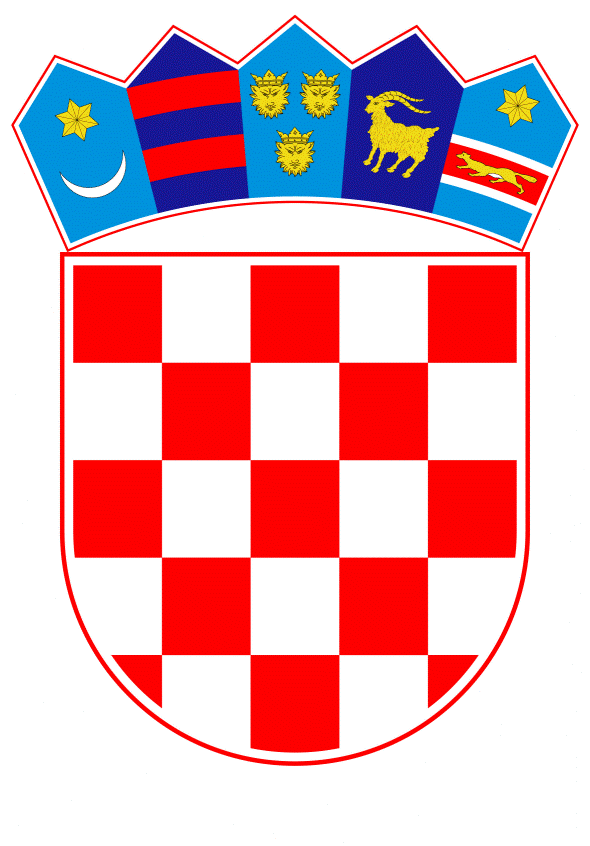 VLADA REPUBLIKE HRVATSKEZagreb, 5. ožujka 2020.______________________________________________________________________________________________________________________________________________________________________________________________________________________________PRIJEDLOG	Na temelju članka 31. stavka 2. Zakona o Vladi Republike Hrvatske (Narodne novine, br. 150/11, 119/14, 93/16 i 116/18) i članka 44. stavka 2. Zakona o proračunu (Narodne novine, br. 87/08, 136/12 15/15), Vlada Republike Hrvatske je na sjednici održanoj _______ 2020. godine donijela O D L U K U o davanju suglasnosti Ministarstvu obrane za preuzimanje obveza na teret sredstava državnog proračuna Republike Hrvatske u 2021. godini,za izvođenje radova na rekonstrukciji građevine broj 62 na Hrvatskom vojnom učilištu "Dr. Franjo Tuđman" u ZagrebuI.Daje se suglasnost Ministarstvu obrane za preuzimanje obveza na teret sredstava državnog proračuna Republike Hrvatske u 2021. godini, u ukupnom iznosu od 28.059.506,05 kuna (s PDV-om) za izvođenje radova na rekonstrukciji građevine broj 62 na Hrvatskom vojnom učilištu "Dr. Franjo Tuđman" u Zagrebu.II.Ova Odluka stupa na snagu danom donošenja.Klasa:Urbroj:Zagreb, ____________PREDSJEDNIK    mr. sc. Andrej PlenkovićO B R A Z L O Ž E NJ EOdluke o davanju suglasnosti Ministarstvu obrane za preuzimanje obveza na teret sredstava državnog proračuna Republike Hrvatske u 2021. godini za izvođenje radova na rekonstrukciji građevine broj 62 na Hrvatskom vojnom učilištu "Dr. Franjo Tuđman" u ZagrebuMinistarstvo obrane Republike Hrvatske provelo je postupak javne nabave sukladno odredbama Uredbe o javnoj nabavi u području obrane i sigurnosti („Narodne novine“, broj 19/18) za izvođenje radova na rekonstrukciji građevine broj 62 na Hrvatskom vojnom učilištu ''Dr. Franjo Tuđman'' u Zagrebu te je temeljem rezultata provedenog postupka prihvaćena ponuda izvođača radova GRADITELJ SVRATIŠTA d.o.o. iz Zagreba u zajednici s TERMORAD d.o.o. iz Zagreba. Sukladno dostavljenome prijedlogu ugovora o izvođenju radova na rekonstrukciji građevine broj 62 na Hrvatskom vojnom učilištu ''Dr. Franjo Tuđman'' u Zagrebu (UG-203-20-0003) predviđena vrijednost radova ukupno iznosi 45.059.506,05 kuna (s PDV-om), od čega je u 2020. godini predviđen iznos od 17.000.000,00 kuna, a u 2021. godini iznos od 28.059.506,05 kuna. Financijska sredstva potrebna za podmirenje predviđenih obveza u ukupnome iznosu od  45.059.506,05 kuna (s PDV-om), osigurana su u Državnom proračunu Republike Hrvatske za 2020. i projekcijama za 2021. i 2022. godinu („Narodne novine“, broj 117/19) na razdjelu Ministarstva obrane, u okviru programa 2504 Opremanje, modernizacija i izgradnja, na aktivnosti A545076 Izgradnja, rekonstrukcija i adaptacija objekata i infrastrukture, na skupini računa 421 Građevinski objekti u iznosu od  17.000.000,00 kuna (s PDV-om) u 2020. godini i u iznosu od  28.059.506,05 kuna (s PDV-om) u 2021. godini. Člankom 44. stavkom 2. Zakona o proračunu („Narodne novine“, broj 87/08, 136/12 i 15/15) propisano je da proračunski korisnik može preuzeti obveze po ugovoru koji zahtijeva plaćanje u sljedećim godinama uz suglasnost Vlade, a na prijedlog ministra financija.Stoga se točkom I. Odluke daje suglasnost Ministarstvu obrane za preuzimanje obveza na teret sredstava državnog proračuna Republike Hrvatske u 2021. godini za izvođenje radova na rekonstrukciji građevine broj 62 na Hrvatskom vojnom učilištu "Dr. Franjo Tuđman" u Zagrebu u ukupnome iznosu od 28.059.506,05 kuna s PDV-om.Predlagatelj:Ministarstvo financija Predmet:Prijedlog odluke o davanju suglasnosti Ministarstvu obrane za preuzimanje obveza na teret sredstava državnog proračuna Republike Hrvatske u 2021. godini, za izvođenje radova na rekonstrukciji građevine broj 62 na Hrvatskom vojnom učilištu "Dr. Franjo Tuđman" u Zagrebu